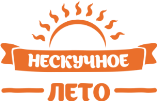 Форум патриотической направленности«Патриот. Гражданин. Воин.»Место: поляна базы «Политехник», расположенная в д. Ульково Некрасовского района Ярославской области.Организатор: ГАУ ЯО «Центр патриотического воспитания»Форма: палаточный городок, питание из полевой кухни.Возраст: 14-17 летДоставка: будет организована от Ростова и обратноОргвзнос: 300 руб. на персональную атрибутику (в случае отсутствия личного спального мешка 1 300 руб., спальный мешок остается у участника).Обязательные условия участия:
1. Прививка от клещевого энцефалита
2. Регистрация на АИС «Молодежь России»
3. Мед. справка
4. Письменное согласие родителей
5. Спальный мешокПорядок регистрации на смены ФорумаУчастникам необходимо пройти регистрацию в системе АИС «Молодежь России», после чего самостоятельно зарегистрироваться на выбранные смены. По вопросам участия обращаться: Управление туризма, культуры, молодежи и спорта администрации Ростовского МР,  тел. (48536) 7-90-55, e-mail: velikiy_rostov@mail.ru, г. Ростов, Ленинская 56, кб.5, Новичкова Ольга Леонидовна.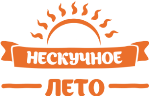 Форум патриотической направленности«Патриот. Гражданин. Воин.»Место: поляна базы «Политехник», расположенная в д. Ульково Некрасовского района Ярославской области.Организатор: ГАУ ЯО «Центр патриотического воспитания»Форма: палаточный городок, питание из полевой кухни.Возраст: 14-17 летДоставка: будет организована от РостоваОргвзнос: 300 руб. на персональную атрибутику (в случае отсутствия личного спального мешка 1 300 руб., спальный мешок остается у участника).Обязательные условия участия:
1. Прививка от клещевого энцефалита
2. Регистрация на АИС «Молодежь России»
3. Мед. справка
4. Письменное согласие родителей
5. Спальный мешокПорядок регистрации на смены ФорумаУчастникам необходимо пройти регистрацию в системе АИС «Молодежь России», после чего самостоятельно зарегистрироваться на выбранные смены. По вопросам участия обращаться: Управление туризма, культуры, молодежи и спорта администрации Ростовского МР,  тел. (48536) 7-90-55, e-mail: velikiy_rostov@mail.ru, г. Ростов, Ленинская 56, кб.5, Новичкова Ольга Леонидовна.СтационарныеПо вопросам участия обращаться: Управление туризма, культуры, молодежи и спорта администрации Ростовского МР,  тел. (48536) 7-90-55, e-mail: velikiy_rostov@mail.ru, г. Ростов, Ленинская 56, кб.5, Новичкова Ольга Леонидовна.СтационарныеПо вопросам участия обращаться: Управление туризма, культуры, молодежи и спорта администрации Ростовского МР,  тел. (48536) 7-90-55, e-mail: velikiy_rostov@mail.ru, г. Ростов, Ленинская 56, кб.5, Новичкова Ольга Леонидовна.ДатаНаименованиеСсылка в системе АИСДата окончания регистрации24.06-04.07Основная комплексная профильная смена Областного оборонно-спортивного форума «Патриот. Гражданин. Воин» для активистов сферы патриотического воспитанияhttps://myrosmol.ru/event/2785703.06.201904.07-10.07Профильная смена межнационального сотрудничества «На одной земле»https://myrosmol.ru/event/2785814.06.201910.07-16.07Профильная смена культурно-патриотической направленности «Наследники Победы»https://myrosmol.ru/event/2790319.06.201904.08-10.08Профильная смена социально-патриотической направленности «Волонтеры Ярославии»ДатаНаименованиеСсылка в системе АИСДата окончания регистрации24.06-04.07Основная комплексная профильная смена Областного оборонно-спортивного форума «Патриот. Гражданин. Воин» для активистов сферы патриотического воспитанияhttps://myrosmol.ru/event/2785703.06.201904.07-10.07Профильная смена межнационального сотрудничества «На одной земле»https://myrosmol.ru/event/2785814.06.201910.07-16.07Профильная смена культурно-патриотической направленности «Наследники Победы»https://myrosmol.ru/event/2790319.06.201904.08-10.08Профильная смена социально-патриотической направленности «Волонтеры Ярославии»ДатаНаименова-ниеМесто проведенияРодительс-кая платаСодержание,возраст уч-в Регистрация13 - 23 июля «Абитуриент»лагерь «Орленок» (Переславский муниципальный район, местечко Симак).2000 руб.Смена актива. 14-17 лет, не выпускники 11 кл.каждый кандидат ЛИЧНО заполняет в сообществе «Привет, Абитура!» (vk.com/abt_yar) в социаль-ной сети «ВКонтакте»13-20 августа«РОСт 76»СОК «Русь», Тутаевский район3500 руб.Смена актива. 14-17 летДо 01 июля заполнить онлайн-анкету. Ссылка :https://vk.com/app5619682_-102907097#41682921-28 августа Региональная школа актива «Ярославский хуторок – город VIP»СОК «Русь», Тутаевский район3500 руб.Смена актива. 13-18 летЗаполнить анкету и заявку на участие в группе VK «Региональная школа актива «Ярославский хуторок»: https://docs.google.com/forms/d/e/1FAIpQLSfqitfjJvaGqxRZRTVguYTm_PaegDVkOQ52ji01mcCr33myjQ/viewform29 июля - 5 августа«Лето в стиле КВН»СОК «Русь», Тутаевский район4000 руб.теоретические и практические занятия, мастер-классы по направлению КВНЗаполнить анкету и заявку на участие в группе по ссылке:https://docs.google.com/forms/d/e/1FAIpQLSfqitfjJvaGqxRZRTVguYTm_PaegDVkOQ52ji01mcCr33myjQ/viewform9-19 августа«Игры за лесом»Лагерь «Орленок» Переславс-кий МР4500 руб.лагерь интеллек-туальных игр14-17 летДатаНаименова-ниеМесто проведенияРодительс-кая платаСодержание,возраст уч-в Регистрация13 - 23 июля «Абитуриент»лагерь «Орленок» (Переславский муниципальный район, местечко Симак).2000 руб.Смена актива. 14-17 лет, не выпускники 11 кл.каждый кандидат ЛИЧНО заполняет в сообществе «Привет, Абитура!» (vk.com/abt_yar) в социаль-ной сети «ВКонтакте»13-20 августа«РОСт 76»СОК «Русь», Тутаевский район3500 руб.Смена актива. 14-17 летДо 01 июля заполнить онлайн-анкету. Ссылка :https://vk.com/app5619682_-102907097#41682921-28 августа Региональная школа актива «Ярославский хуторок – город VIP»СОК «Русь», Тутаевский район3500 руб.Смена актива. 13-18 летЗаполнить анкету и заявку на участие в группе VK «Региональная школа актива «Ярославский хуторок»: https://docs.google.com/forms/d/e/1FAIpQLSfqitfjJvaGqxRZRTVguYTm_PaegDVkOQ52ji01mcCr33myjQ/viewform29 июля - 5 августа«Лето в стиле КВН»СОК «Русь», Тутаевский район4000 руб.теоретические и практические занятия, мастер-классы по направлению КВНЗаполнить анкету и заявку на участие в группе по ссылке:https://docs.google.com/forms/d/e/1FAIpQLSfqitfjJvaGqxRZRTVguYTm_PaegDVkOQ52ji01mcCr33myjQ/viewform9-19 августа«Игры за лесом»Лагерь «Орленок» Переславс-кий МР4500 руб.лагерь интеллек-туальных игр14-17 лет